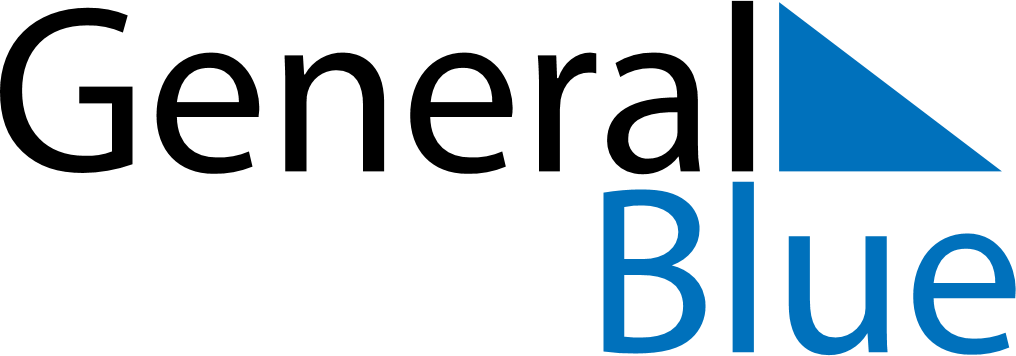 June 2024June 2024June 2024June 2024June 2024June 2024June 2024Nakhon Nayok, Nakhon Nayok, ThailandNakhon Nayok, Nakhon Nayok, ThailandNakhon Nayok, Nakhon Nayok, ThailandNakhon Nayok, Nakhon Nayok, ThailandNakhon Nayok, Nakhon Nayok, ThailandNakhon Nayok, Nakhon Nayok, ThailandNakhon Nayok, Nakhon Nayok, ThailandSundayMondayMondayTuesdayWednesdayThursdayFridaySaturday1Sunrise: 5:45 AMSunset: 6:40 PMDaylight: 12 hours and 54 minutes.23345678Sunrise: 5:45 AMSunset: 6:40 PMDaylight: 12 hours and 54 minutes.Sunrise: 5:45 AMSunset: 6:40 PMDaylight: 12 hours and 55 minutes.Sunrise: 5:45 AMSunset: 6:40 PMDaylight: 12 hours and 55 minutes.Sunrise: 5:45 AMSunset: 6:41 PMDaylight: 12 hours and 55 minutes.Sunrise: 5:45 AMSunset: 6:41 PMDaylight: 12 hours and 55 minutes.Sunrise: 5:45 AMSunset: 6:41 PMDaylight: 12 hours and 56 minutes.Sunrise: 5:45 AMSunset: 6:42 PMDaylight: 12 hours and 56 minutes.Sunrise: 5:45 AMSunset: 6:42 PMDaylight: 12 hours and 56 minutes.910101112131415Sunrise: 5:46 AMSunset: 6:42 PMDaylight: 12 hours and 56 minutes.Sunrise: 5:46 AMSunset: 6:43 PMDaylight: 12 hours and 56 minutes.Sunrise: 5:46 AMSunset: 6:43 PMDaylight: 12 hours and 56 minutes.Sunrise: 5:46 AMSunset: 6:43 PMDaylight: 12 hours and 57 minutes.Sunrise: 5:46 AMSunset: 6:43 PMDaylight: 12 hours and 57 minutes.Sunrise: 5:46 AMSunset: 6:43 PMDaylight: 12 hours and 57 minutes.Sunrise: 5:46 AMSunset: 6:44 PMDaylight: 12 hours and 57 minutes.Sunrise: 5:46 AMSunset: 6:44 PMDaylight: 12 hours and 57 minutes.1617171819202122Sunrise: 5:47 AMSunset: 6:44 PMDaylight: 12 hours and 57 minutes.Sunrise: 5:47 AMSunset: 6:45 PMDaylight: 12 hours and 57 minutes.Sunrise: 5:47 AMSunset: 6:45 PMDaylight: 12 hours and 57 minutes.Sunrise: 5:47 AMSunset: 6:45 PMDaylight: 12 hours and 57 minutes.Sunrise: 5:47 AMSunset: 6:45 PMDaylight: 12 hours and 57 minutes.Sunrise: 5:47 AMSunset: 6:45 PMDaylight: 12 hours and 57 minutes.Sunrise: 5:47 AMSunset: 6:45 PMDaylight: 12 hours and 57 minutes.Sunrise: 5:48 AMSunset: 6:46 PMDaylight: 12 hours and 57 minutes.2324242526272829Sunrise: 5:48 AMSunset: 6:46 PMDaylight: 12 hours and 57 minutes.Sunrise: 5:48 AMSunset: 6:46 PMDaylight: 12 hours and 57 minutes.Sunrise: 5:48 AMSunset: 6:46 PMDaylight: 12 hours and 57 minutes.Sunrise: 5:48 AMSunset: 6:46 PMDaylight: 12 hours and 57 minutes.Sunrise: 5:49 AMSunset: 6:46 PMDaylight: 12 hours and 57 minutes.Sunrise: 5:49 AMSunset: 6:47 PMDaylight: 12 hours and 57 minutes.Sunrise: 5:49 AMSunset: 6:47 PMDaylight: 12 hours and 57 minutes.Sunrise: 5:49 AMSunset: 6:47 PMDaylight: 12 hours and 57 minutes.30Sunrise: 5:50 AMSunset: 6:47 PMDaylight: 12 hours and 57 minutes.